							ANNEE    2022        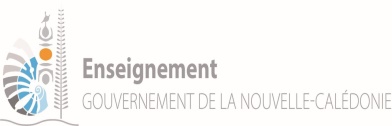 CANDIDATURE AUX FONCTIONS DE : MAITRE FORMATEUR (titulaire d’un CAFIPEMF)	 MAITRE D’ACCUEIL TEMPORAIRENOM : ......................................................... NOM marital : ..............................................Prénom :.......................................Adresse personnelle : ...................................................................................................................................................................Adresse électronique : .........................................................................N° Tel : .........................................................................Grade :    Professeur des écoles        Instituteur                     Cadre :    Nouvelle-Calédonie            EtatDate de Titularisation : |___|___|_____| 	     Echelon : ……………Date de la dernière inspection : |___|___|_____|Titulaire du CAFIPEMF :          Année : …..........…………..   	  Option : ……………………......……......................Ecole : .............................................................................................       Classe : ...............................................Circonscription : ………….......………                               		Province : …………….......………… 	Adresse de l’école : ……….........................................................................……………………………………………………………………………...Adresse électronique : ..........................................................................N° Tel : ..................................Fax :……………….                                                                                                                                                                                                   A                                 , le ……............................……    	Signature Avis du directeur de l’école :		Signature   * : contacter la province Sud pour plus d’informations sur les modalités de service qui vous concerneront pendant votre temps de décharge. 